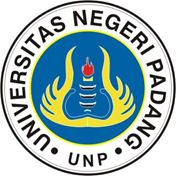 STATE UNIVERSITY OF PADANGFACULTY OF ENGINEERINGELECTRONIC ENGINEERING DEPARTMENTSTATE UNIVERSITY OF PADANGFACULTY OF ENGINEERINGELECTRONIC ENGINEERING DEPARTMENTSTATE UNIVERSITY OF PADANGFACULTY OF ENGINEERINGELECTRONIC ENGINEERING DEPARTMENTSTATE UNIVERSITY OF PADANGFACULTY OF ENGINEERINGELECTRONIC ENGINEERING DEPARTMENTSTATE UNIVERSITY OF PADANGFACULTY OF ENGINEERINGELECTRONIC ENGINEERING DEPARTMENTSTATE UNIVERSITY OF PADANGFACULTY OF ENGINEERINGELECTRONIC ENGINEERING DEPARTMENTSTATE UNIVERSITY OF PADANGFACULTY OF ENGINEERINGELECTRONIC ENGINEERING DEPARTMENTSTATE UNIVERSITY OF PADANGFACULTY OF ENGINEERINGELECTRONIC ENGINEERING DEPARTMENTSTATE UNIVERSITY OF PADANGFACULTY OF ENGINEERINGELECTRONIC ENGINEERING DEPARTMENTSTATE UNIVERSITY OF PADANGFACULTY OF ENGINEERINGELECTRONIC ENGINEERING DEPARTMENTSTATE UNIVERSITY OF PADANGFACULTY OF ENGINEERINGELECTRONIC ENGINEERING DEPARTMENTDocument CodeDocument CodeDocument CodeSEMESTER LEARNING PLANSEMESTER LEARNING PLANSEMESTER LEARNING PLANSEMESTER LEARNING PLANSEMESTER LEARNING PLANSEMESTER LEARNING PLANSEMESTER LEARNING PLANSEMESTER LEARNING PLANSEMESTER LEARNING PLANSEMESTER LEARNING PLANSEMESTER LEARNING PLANSEMESTER LEARNING PLANSEMESTER LEARNING PLANSEMESTER LEARNING PLANSEMESTER LEARNING PLANSEMESTER LEARNING PLANCOURSESCOURSESCOURSESCOURSESCOURSESCOURSESCODECODECourse ClumpsCourse ClumpsCreditsCreditsSEMESTERSEMESTERCompilation DateCompilation DateComputer ElectronicsComputer ElectronicsComputer ElectronicsComputer ElectronicsComputer ElectronicsComputer ElectronicsTIK. 1.61.1307TIK. 1.61.1307Study Program Compulsory CoursesStudy Program Compulsory Courses3 credits (theory)3 credits (theory)11July 2017July 2017AUTHORIZATIONAUTHORIZATIONAUTHORIZATIONAUTHORIZATIONAUTHORIZATIONAUTHORIZATIONRPS Developer LecturerRPS Developer LecturerRPS Developer LecturerRPS Developer LecturerRMK CoordinatorRMK CoordinatorHead of PRODIHead of PRODIHead of PRODIHead of PRODIAUTHORIZATIONAUTHORIZATIONAUTHORIZATIONAUTHORIZATIONAUTHORIZATIONAUTHORIZATIONZulwisli, S.Pd., M.EngNIP. 196802052002121001Zulwisli, S.Pd., M.EngNIP. 196802052002121001Zulwisli, S.Pd., M.EngNIP. 196802052002121001Zulwisli, S.Pd., M.EngNIP. 196802052002121001Ahmaddul Hadi, S.Pd, M.KomNIP. 197612092005011003Ahmaddul Hadi, S.Pd, M.KomNIP. 197612092005011003Ahmaddul Hadi, S.Pd, M.KomNIP. 197612092005011003Ahmaddul Hadi, S.Pd, M.KomNIP. 197612092005011003Learning Outcomes (CP)Learning Outcomes (CP)Learning Outcomes (CP)CPL-PRODI CPL-PRODI CPL-PRODI Learning Outcomes (CP)Learning Outcomes (CP)Learning Outcomes (CP)CP - S1Believe in God Almighty and be able to show a religious attitudeBelieve in God Almighty and be able to show a religious attitudeBelieve in God Almighty and be able to show a religious attitudeBelieve in God Almighty and be able to show a religious attitudeBelieve in God Almighty and be able to show a religious attitudeBelieve in God Almighty and be able to show a religious attitudeBelieve in God Almighty and be able to show a religious attitudeBelieve in God Almighty and be able to show a religious attitudeBelieve in God Almighty and be able to show a religious attitudeBelieve in God Almighty and be able to show a religious attitudeBelieve in God Almighty and be able to show a religious attitudeBelieve in God Almighty and be able to show a religious attitudeLearning Outcomes (CP)Learning Outcomes (CP)Learning Outcomes (CP)CP - S9 Demonstrate an attitude of responsibility for work in their field of expertise independentlyDemonstrate an attitude of responsibility for work in their field of expertise independentlyDemonstrate an attitude of responsibility for work in their field of expertise independentlyDemonstrate an attitude of responsibility for work in their field of expertise independentlyDemonstrate an attitude of responsibility for work in their field of expertise independentlyDemonstrate an attitude of responsibility for work in their field of expertise independentlyDemonstrate an attitude of responsibility for work in their field of expertise independentlyDemonstrate an attitude of responsibility for work in their field of expertise independentlyDemonstrate an attitude of responsibility for work in their field of expertise independentlyDemonstrate an attitude of responsibility for work in their field of expertise independentlyDemonstrate an attitude of responsibility for work in their field of expertise independentlyDemonstrate an attitude of responsibility for work in their field of expertise independentlyLearning Outcomes (CP)Learning Outcomes (CP)Learning Outcomes (CP)CP - PP6Understand the basic concepts of mathematics, electrical and electronic science in the field of computersUnderstand the basic concepts of mathematics, electrical and electronic science in the field of computersUnderstand the basic concepts of mathematics, electrical and electronic science in the field of computersUnderstand the basic concepts of mathematics, electrical and electronic science in the field of computersUnderstand the basic concepts of mathematics, electrical and electronic science in the field of computersUnderstand the basic concepts of mathematics, electrical and electronic science in the field of computersUnderstand the basic concepts of mathematics, electrical and electronic science in the field of computersUnderstand the basic concepts of mathematics, electrical and electronic science in the field of computersUnderstand the basic concepts of mathematics, electrical and electronic science in the field of computersUnderstand the basic concepts of mathematics, electrical and electronic science in the field of computersUnderstand the basic concepts of mathematics, electrical and electronic science in the field of computersUnderstand the basic concepts of mathematics, electrical and electronic science in the field of computersLearning Outcomes (CP)Learning Outcomes (CP)Learning Outcomes (CP)CP - KU5able to make decisions appropriately in the context of problem-solving in their area of expertise, based on the results of information and data analysis.able to make decisions appropriately in the context of problem-solving in their area of expertise, based on the results of information and data analysis.able to make decisions appropriately in the context of problem-solving in their area of expertise, based on the results of information and data analysis.able to make decisions appropriately in the context of problem-solving in their area of expertise, based on the results of information and data analysis.able to make decisions appropriately in the context of problem-solving in their area of expertise, based on the results of information and data analysis.able to make decisions appropriately in the context of problem-solving in their area of expertise, based on the results of information and data analysis.able to make decisions appropriately in the context of problem-solving in their area of expertise, based on the results of information and data analysis.able to make decisions appropriately in the context of problem-solving in their area of expertise, based on the results of information and data analysis.able to make decisions appropriately in the context of problem-solving in their area of expertise, based on the results of information and data analysis.able to make decisions appropriately in the context of problem-solving in their area of expertise, based on the results of information and data analysis.able to make decisions appropriately in the context of problem-solving in their area of expertise, based on the results of information and data analysis.able to make decisions appropriately in the context of problem-solving in their area of expertise, based on the results of information and data analysis.Learning Outcomes (CP)Learning Outcomes (CP)Learning Outcomes (CP)CP - KK6Ability to master basic mathematics, electrical and electronic science concepts for the development of computer systemsAbility to master basic mathematics, electrical and electronic science concepts for the development of computer systemsAbility to master basic mathematics, electrical and electronic science concepts for the development of computer systemsAbility to master basic mathematics, electrical and electronic science concepts for the development of computer systemsAbility to master basic mathematics, electrical and electronic science concepts for the development of computer systemsAbility to master basic mathematics, electrical and electronic science concepts for the development of computer systemsAbility to master basic mathematics, electrical and electronic science concepts for the development of computer systemsAbility to master basic mathematics, electrical and electronic science concepts for the development of computer systemsAbility to master basic mathematics, electrical and electronic science concepts for the development of computer systemsAbility to master basic mathematics, electrical and electronic science concepts for the development of computer systemsAbility to master basic mathematics, electrical and electronic science concepts for the development of computer systemsAbility to master basic mathematics, electrical and electronic science concepts for the development of computer systemsLearning Outcomes (CP)Learning Outcomes (CP)Learning Outcomes (CP)CPMKCPMKCPMKCPMKLearning Outcomes (CP)Learning Outcomes (CP)Learning Outcomes (CP)CPMK1Able to explain the basics of electronicsAble to explain the basics of electronicsAble to explain the basics of electronicsAble to explain the basics of electronicsAble to explain the basics of electronicsAble to explain the basics of electronicsAble to explain the basics of electronicsAble to explain the basics of electronicsAble to explain the basics of electronicsAble to explain the basics of electronicsAble to explain the basics of electronicsAble to explain the basics of electronicsLearning Outcomes (CP)Learning Outcomes (CP)Learning Outcomes (CP)CPMK2Able to explain electronic components and their functionsAble to explain electronic components and their functionsAble to explain electronic components and their functionsAble to explain electronic components and their functionsAble to explain electronic components and their functionsAble to explain electronic components and their functionsAble to explain electronic components and their functionsAble to explain electronic components and their functionsAble to explain electronic components and their functionsAble to explain electronic components and their functionsAble to explain electronic components and their functionsAble to explain electronic components and their functionsLearning Outcomes (CP)Learning Outcomes (CP)Learning Outcomes (CP)CPMK3Able to explain number systemAble to explain number systemAble to explain number systemAble to explain number systemAble to explain number systemAble to explain number systemAble to explain number systemAble to explain number systemAble to explain number systemAble to explain number systemAble to explain number systemAble to explain number systemLearning Outcomes (CP)Learning Outcomes (CP)Learning Outcomes (CP)CPMK4Able to convert number systemsAble to convert number systemsAble to convert number systemsAble to convert number systemsAble to convert number systemsAble to convert number systemsAble to convert number systemsAble to convert number systemsAble to convert number systemsAble to convert number systemsAble to convert number systemsAble to convert number systemsLearning Outcomes (CP)Learning Outcomes (CP)Learning Outcomes (CP)CPMK5Able to explain series and parallel electronic circuitsAble to explain series and parallel electronic circuitsAble to explain series and parallel electronic circuitsAble to explain series and parallel electronic circuitsAble to explain series and parallel electronic circuitsAble to explain series and parallel electronic circuitsAble to explain series and parallel electronic circuitsAble to explain series and parallel electronic circuitsAble to explain series and parallel electronic circuitsAble to explain series and parallel electronic circuitsAble to explain series and parallel electronic circuitsAble to explain series and parallel electronic circuitsCPMK6Be able to explain ohms law and the concept of voltage, current and electric powerBe able to explain ohms law and the concept of voltage, current and electric powerBe able to explain ohms law and the concept of voltage, current and electric powerBe able to explain ohms law and the concept of voltage, current and electric powerBe able to explain ohms law and the concept of voltage, current and electric powerBe able to explain ohms law and the concept of voltage, current and electric powerBe able to explain ohms law and the concept of voltage, current and electric powerBe able to explain ohms law and the concept of voltage, current and electric powerBe able to explain ohms law and the concept of voltage, current and electric powerBe able to explain ohms law and the concept of voltage, current and electric powerBe able to explain ohms law and the concept of voltage, current and electric powerBe able to explain ohms law and the concept of voltage, current and electric powerShort Description MKShort Description MKShort Description MKThe Computer Electronics course material will provide students with an overview and basic knowledge on how to recognize basic electronics components, basic electronic circuits, introduction to digital systems, and basic introduction to computers (Hardware and Software). The Computer Electronics course material will provide students with an overview and basic knowledge on how to recognize basic electronics components, basic electronic circuits, introduction to digital systems, and basic introduction to computers (Hardware and Software). The Computer Electronics course material will provide students with an overview and basic knowledge on how to recognize basic electronics components, basic electronic circuits, introduction to digital systems, and basic introduction to computers (Hardware and Software). The Computer Electronics course material will provide students with an overview and basic knowledge on how to recognize basic electronics components, basic electronic circuits, introduction to digital systems, and basic introduction to computers (Hardware and Software). The Computer Electronics course material will provide students with an overview and basic knowledge on how to recognize basic electronics components, basic electronic circuits, introduction to digital systems, and basic introduction to computers (Hardware and Software). The Computer Electronics course material will provide students with an overview and basic knowledge on how to recognize basic electronics components, basic electronic circuits, introduction to digital systems, and basic introduction to computers (Hardware and Software). The Computer Electronics course material will provide students with an overview and basic knowledge on how to recognize basic electronics components, basic electronic circuits, introduction to digital systems, and basic introduction to computers (Hardware and Software). The Computer Electronics course material will provide students with an overview and basic knowledge on how to recognize basic electronics components, basic electronic circuits, introduction to digital systems, and basic introduction to computers (Hardware and Software). The Computer Electronics course material will provide students with an overview and basic knowledge on how to recognize basic electronics components, basic electronic circuits, introduction to digital systems, and basic introduction to computers (Hardware and Software). The Computer Electronics course material will provide students with an overview and basic knowledge on how to recognize basic electronics components, basic electronic circuits, introduction to digital systems, and basic introduction to computers (Hardware and Software). The Computer Electronics course material will provide students with an overview and basic knowledge on how to recognize basic electronics components, basic electronic circuits, introduction to digital systems, and basic introduction to computers (Hardware and Software). The Computer Electronics course material will provide students with an overview and basic knowledge on how to recognize basic electronics components, basic electronic circuits, introduction to digital systems, and basic introduction to computers (Hardware and Software). The Computer Electronics course material will provide students with an overview and basic knowledge on how to recognize basic electronics components, basic electronic circuits, introduction to digital systems, and basic introduction to computers (Hardware and Software). Study Materials (Learning materials)Study Materials (Learning materials)Study Materials (Learning materials)basic components of electronicsnumber conversionelectronic circuitsOhm's lawHardware (Hardware)software (Software)basic components of electronicsnumber conversionelectronic circuitsOhm's lawHardware (Hardware)software (Software)basic components of electronicsnumber conversionelectronic circuitsOhm's lawHardware (Hardware)software (Software)basic components of electronicsnumber conversionelectronic circuitsOhm's lawHardware (Hardware)software (Software)basic components of electronicsnumber conversionelectronic circuitsOhm's lawHardware (Hardware)software (Software)basic components of electronicsnumber conversionelectronic circuitsOhm's lawHardware (Hardware)software (Software)basic components of electronicsnumber conversionelectronic circuitsOhm's lawHardware (Hardware)software (Software)basic components of electronicsnumber conversionelectronic circuitsOhm's lawHardware (Hardware)software (Software)basic components of electronicsnumber conversionelectronic circuitsOhm's lawHardware (Hardware)software (Software)basic components of electronicsnumber conversionelectronic circuitsOhm's lawHardware (Hardware)software (Software)basic components of electronicsnumber conversionelectronic circuitsOhm's lawHardware (Hardware)software (Software)basic components of electronicsnumber conversionelectronic circuitsOhm's lawHardware (Hardware)software (Software)basic components of electronicsnumber conversionelectronic circuitsOhm's lawHardware (Hardware)software (Software)ReferencesReferencesReferencesMain:Main:Main:ReferencesReferencesReferencesElektronika Komputer Digital - Albert Paul Malvino. Alih Bahasa : Tjia May On. Penerbit : Erlangga. Cetakan 1993Buku rangkaian listrik karangan william h. Hayt, jrElektronika Komputer Digital - Albert Paul Malvino. Alih Bahasa : Tjia May On. Penerbit : Erlangga. Cetakan 1993Buku rangkaian listrik karangan william h. Hayt, jrElektronika Komputer Digital - Albert Paul Malvino. Alih Bahasa : Tjia May On. Penerbit : Erlangga. Cetakan 1993Buku rangkaian listrik karangan william h. Hayt, jrElektronika Komputer Digital - Albert Paul Malvino. Alih Bahasa : Tjia May On. Penerbit : Erlangga. Cetakan 1993Buku rangkaian listrik karangan william h. Hayt, jrElektronika Komputer Digital - Albert Paul Malvino. Alih Bahasa : Tjia May On. Penerbit : Erlangga. Cetakan 1993Buku rangkaian listrik karangan william h. Hayt, jrElektronika Komputer Digital - Albert Paul Malvino. Alih Bahasa : Tjia May On. Penerbit : Erlangga. Cetakan 1993Buku rangkaian listrik karangan william h. Hayt, jrElektronika Komputer Digital - Albert Paul Malvino. Alih Bahasa : Tjia May On. Penerbit : Erlangga. Cetakan 1993Buku rangkaian listrik karangan william h. Hayt, jrElektronika Komputer Digital - Albert Paul Malvino. Alih Bahasa : Tjia May On. Penerbit : Erlangga. Cetakan 1993Buku rangkaian listrik karangan william h. Hayt, jrElektronika Komputer Digital - Albert Paul Malvino. Alih Bahasa : Tjia May On. Penerbit : Erlangga. Cetakan 1993Buku rangkaian listrik karangan william h. Hayt, jrElektronika Komputer Digital - Albert Paul Malvino. Alih Bahasa : Tjia May On. Penerbit : Erlangga. Cetakan 1993Buku rangkaian listrik karangan william h. Hayt, jrElektronika Komputer Digital - Albert Paul Malvino. Alih Bahasa : Tjia May On. Penerbit : Erlangga. Cetakan 1993Buku rangkaian listrik karangan william h. Hayt, jrElektronika Komputer Digital - Albert Paul Malvino. Alih Bahasa : Tjia May On. Penerbit : Erlangga. Cetakan 1993Buku rangkaian listrik karangan william h. Hayt, jrElektronika Komputer Digital - Albert Paul Malvino. Alih Bahasa : Tjia May On. Penerbit : Erlangga. Cetakan 1993Buku rangkaian listrik karangan william h. Hayt, jrReferencesReferencesReferencesSupporters:Supporters:Supporters:ReferencesReferencesReferences Other books that can support Computer Electronics lecturesSites/websites that can help the smooth running of Computer Electronics courses Other books that can support Computer Electronics lecturesSites/websites that can help the smooth running of Computer Electronics courses Other books that can support Computer Electronics lecturesSites/websites that can help the smooth running of Computer Electronics courses Other books that can support Computer Electronics lecturesSites/websites that can help the smooth running of Computer Electronics courses Other books that can support Computer Electronics lecturesSites/websites that can help the smooth running of Computer Electronics courses Other books that can support Computer Electronics lecturesSites/websites that can help the smooth running of Computer Electronics courses Other books that can support Computer Electronics lecturesSites/websites that can help the smooth running of Computer Electronics courses Other books that can support Computer Electronics lecturesSites/websites that can help the smooth running of Computer Electronics courses Other books that can support Computer Electronics lecturesSites/websites that can help the smooth running of Computer Electronics courses Other books that can support Computer Electronics lecturesSites/websites that can help the smooth running of Computer Electronics courses Other books that can support Computer Electronics lecturesSites/websites that can help the smooth running of Computer Electronics courses Other books that can support Computer Electronics lecturesSites/websites that can help the smooth running of Computer Electronics courses Other books that can support Computer Electronics lecturesSites/websites that can help the smooth running of Computer Electronics coursesLearning MediaLearning MediaLearning MediaSoftware:Software:Software:Software:Software:Software:Software:Hardware :Hardware :Hardware :Hardware :Hardware :Hardware :Learning MediaLearning MediaLearning MediaMS Office, EWB applicationsMS Office, EWB applicationsMS Office, EWB applicationsMS Office, EWB applicationsMS Office, EWB applicationsMS Office, EWB applicationsMS Office, EWB applicationsLCD & ProjectorLCD & ProjectorLCD & ProjectorLCD & ProjectorLCD & ProjectorLCD & ProjectorSupporting lecturerSupporting lecturerSupporting lecturerZulwisli, S.Pd., M.EngZulwisli, S.Pd., M.EngZulwisli, S.Pd., M.EngZulwisli, S.Pd., M.EngZulwisli, S.Pd., M.EngZulwisli, S.Pd., M.EngZulwisli, S.Pd., M.EngZulwisli, S.Pd., M.EngZulwisli, S.Pd., M.EngZulwisli, S.Pd., M.EngZulwisli, S.Pd., M.EngZulwisli, S.Pd., M.EngZulwisli, S.Pd., M.EngRequirements courseRequirements courseRequirements course-------------Mg To- Sub-CPMK(as the final expected ability) Sub-CPMK(as the final expected ability) Sub-CPMK(as the final expected ability) Sub-CPMK(as the final expected ability)Assessment IndicatorsAssessment IndicatorsAssessment IndicatorsCriteria & Form of AssessmentForms, Learning Methods & Assignments [ Estimated time]Forms, Learning Methods & Assignments [ Estimated time]Learning materials[Library / Learning Resources]Learning materials[Library / Learning Resources]Learning materials[Library / Learning Resources]Learning materials[Library / Learning Resources]Rating Weight (%)(1)(2)(2)(2)(2)(3)(3)(3)(4)(5)(5)(6)(6)(6)(6)(7)1Able to understand the meaning of electronicsAble to understand the basics of electronicsAble to understand the meaning of electronicsAble to understand the basics of electronicsAble to understand the meaning of electronicsAble to understand the basics of electronicsAble to understand the meaning of electronicsAble to understand the basics of electronicsThe accuracy in explaining the basics of electronic componentsThe accuracy in explaining the basics of electronic componentsThe accuracy in explaining the basics of electronic componentsAssignments / ExercisesMidterm examFinal examsLectures:  Presentation [TM: 1x (3x50 ”)]Independent:[BM: 1x (3x60 ”)]•	Task 1: summary of material about the basics of electronic components[BT: 1x (3x60 ")]Lectures:  Presentation [TM: 1x (3x50 ”)]Independent:[BM: 1x (3x60 ”)]•	Task 1: summary of material about the basics of electronic components[BT: 1x (3x60 ")]Basics of Electronic ComponentsUnderstanding ElectronicsElectronics Basics [1,2,3,4,5]Basics of Electronic ComponentsUnderstanding ElectronicsElectronics Basics [1,2,3,4,5]Basics of Electronic ComponentsUnderstanding ElectronicsElectronics Basics [1,2,3,4,5]Basics of Electronic ComponentsUnderstanding ElectronicsElectronics Basics [1,2,3,4,5]5%2Able to explain electronic components.Able to understand the function of each electronic componentAble to explain electronic components.Able to understand the function of each electronic componentAble to explain electronic components.Able to understand the function of each electronic componentAble to explain electronic components.Able to understand the function of each electronic componentAccuracy in explaining electronic components and their functionsAccuracy in explaining electronic components and their functionsAccuracy in explaining electronic components and their functionsAssignments / ExercisesMidterm examFinal examsLectures:  Presentation [TM: 1x (3x50 ”)]Independent:[BM: 1x (3x60 ”)]•	Task-2: paper on the identification of electronic components [BT: 1x (3x60 ")]Lectures:  Presentation [TM: 1x (3x50 ”)]Independent:[BM: 1x (3x60 ”)]•	Task-2: paper on the identification of electronic components [BT: 1x (3x60 ")]Electronic ComponentsThe function of each electronic component[1,2,3,4,5]Electronic ComponentsThe function of each electronic component[1,2,3,4,5]Electronic ComponentsThe function of each electronic component[1,2,3,4,5]Electronic ComponentsThe function of each electronic component[1,2,3,4,5]5%3Able to understand the basic concepts of number systemsAble to understand the basic concepts of number systemsAble to understand the basic concepts of number systemsAble to understand the basic concepts of number systemsThe accuracy in explaining decimal numbersAccuracy describes a decimal octal number to binaryDescribes a decimal to binary hex numberThe accuracy in explaining decimal numbersAccuracy describes a decimal octal number to binaryDescribes a decimal to binary hex numberThe accuracy in explaining decimal numbersAccuracy describes a decimal octal number to binaryDescribes a decimal to binary hex numberAssignments / ExercisesMidterm examFinal examsLectures:  Presentation [TM: 1x (3x50 ”)]Independent:[BM: 1x (3x60 ”)]•	Task-3: a summary of the number system [BT: 1x (3x60 ")]Lectures:  Presentation [TM: 1x (3x50 ”)]Independent:[BM: 1x (3x60 ”)]•	Task-3: a summary of the number system [BT: 1x (3x60 ")]Decimal NumberBinaryOkta DecimalHexaDesimal[1,2,3,4,5]Decimal NumberBinaryOkta DecimalHexaDesimal[1,2,3,4,5]Decimal NumberBinaryOkta DecimalHexaDesimal[1,2,3,4,5]Decimal NumberBinaryOkta DecimalHexaDesimal[1,2,3,4,5]5%4Able to understand Number System ConversionAble to understand Number System ConversionAble to understand Number System ConversionAble to understand Number System ConversionThe statute describes the conversion of a decimal number to binaryThe accuracy describes the conversion of binary numbers to decimalThe accuracy of executing the conversion of decimal octal numbers to binaryPerform the conversion of hex decimal numbers to binaryThe statute describes the conversion of a decimal number to binaryThe accuracy describes the conversion of binary numbers to decimalThe accuracy of executing the conversion of decimal octal numbers to binaryPerform the conversion of hex decimal numbers to binaryThe statute describes the conversion of a decimal number to binaryThe accuracy describes the conversion of binary numbers to decimalThe accuracy of executing the conversion of decimal octal numbers to binaryPerform the conversion of hex decimal numbers to binaryAssignments / ExercisesMidterm examFinal examsLectures:  Presentation [TM: 1x (3x50 ”)]Independent:[BM: 1x (3x60 ”)]•	Task-4: calculation of number system conversion [BM: 1x (3x60 ”)]Lectures:  Presentation [TM: 1x (3x50 ”)]Independent:[BM: 1x (3x60 ”)]•	Task-4: calculation of number system conversion [BM: 1x (3x60 ”)]Decimal to Binary NumbersBinary to DecimalOctal  Decimal to BinaryHexaDesimal To Binary[1,2,3,4,5]Decimal to Binary NumbersBinary to DecimalOctal  Decimal to BinaryHexaDesimal To Binary[1,2,3,4,5]Decimal to Binary NumbersBinary to DecimalOctal  Decimal to BinaryHexaDesimal To Binary[1,2,3,4,5]Decimal to Binary NumbersBinary to DecimalOctal  Decimal to BinaryHexaDesimal To Binary[1,2,3,4,5]10%5Able to understand series and parallel electronic circuitsAble to understand series and parallel electronic circuitsAble to understand series and parallel electronic circuitsAble to understand series and parallel electronic circuitsAccuracy in understanding and understanding series and parallel circuitsAccuracy in calculating seriesAccuracy in calculating parallel circuitsAccuracy in mixed circuit calculationsAccuracy in understanding and understanding series and parallel circuitsAccuracy in calculating seriesAccuracy in calculating parallel circuitsAccuracy in mixed circuit calculationsAccuracy in understanding and understanding series and parallel circuitsAccuracy in calculating seriesAccuracy in calculating parallel circuitsAccuracy in mixed circuit calculationsAssignments / ExercisesMidterm examFinal examsLectures:  Presentation [TM: 1x (3x50 ”)]Independent:[BM: 1x (3x60 ”)]•	Task-5: complete the calculation of series and parallel circuits [BT: 1x (3x60 ")]Lectures:  Presentation [TM: 1x (3x50 ”)]Independent:[BM: 1x (3x60 ”)]•	Task-5: complete the calculation of series and parallel circuits [BT: 1x (3x60 ")]Series series Parallel circuit[1,2,3,4,5]Series series Parallel circuit[1,2,3,4,5]Series series Parallel circuit[1,2,3,4,5]Series series Parallel circuit[1,2,3,4,5]10%6-7Able to understand the basic concepts of ohm lawAble to understand the basic concepts of ohm lawAble to understand the basic concepts of ohm lawAble to understand the basic concepts of ohm lawAccuracy in explaining the concept of stressAccuracy explains the concept of flow Accuracy describes electrical powerAccuracy in explaining the concept of stressAccuracy explains the concept of flow Accuracy describes electrical powerAccuracy in explaining the concept of stressAccuracy explains the concept of flow Accuracy describes electrical powerAssignments / ExercisesMidterm examFinal examsLectures:  Presentation [TM: 2x (3x50 ")]Independent:[BM: 2x (3x60 ")]•	Task-6: perform calculations of voltage, electric current and electric power [BT: 2x (3x60 ")]Lectures:  Presentation [TM: 2x (3x50 ")]Independent:[BM: 2x (3x60 ")]•	Task-6: perform calculations of voltage, electric current and electric power [BT: 2x (3x60 ")]VoltageElectric currentElectrical power
[1,2,3,4,5]VoltageElectric currentElectrical power
[1,2,3,4,5]VoltageElectric currentElectrical power
[1,2,3,4,5]VoltageElectric currentElectrical power
[1,2,3,4,5]10%8Mid Semester Exam (UTS)Mid Semester Exam (UTS)Mid Semester Exam (UTS)Mid Semester Exam (UTS)Mid Semester Exam (UTS)Mid Semester Exam (UTS)Mid Semester Exam (UTS)Mid Semester Exam (UTS)Mid Semester Exam (UTS)Mid Semester Exam (UTS)Mid Semester Exam (UTS)Mid Semester Exam (UTS)Mid Semester Exam (UTS)Mid Semester Exam (UTS)9-10Able to make series and parallel electronic circuits using the Electronic Work Bench (EWB) application.Able to make mixed electronic circuits using the Electronic Work Bench (EWB) applicationAble to make series and parallel electronic circuits using the Electronic Work Bench (EWB) application.Able to make mixed electronic circuits using the Electronic Work Bench (EWB) applicationAble to make series and parallel electronic circuits using the Electronic Work Bench (EWB) application.Able to make mixed electronic circuits using the Electronic Work Bench (EWB) applicationAble to make series and parallel electronic circuits using the Electronic Work Bench (EWB) application.Able to make mixed electronic circuits using the Electronic Work Bench (EWB) applicationThe accuracy in making electronic circuits using EWBThe accuracy in making electronic circuits using EWBThe accuracy in making electronic circuits using EWBAssignments / ExercisesMidterm examFinal examsLectures:  Presentation [TM: 2x (3x50 ")]Independent:[BM: 2x (3x60 ")]•	Task-7: create an electronic circuit using the EWB [BT: 2x (3x60 ")]Lectures:  Presentation [TM: 2x (3x50 ")]Independent:[BM: 2x (3x60 ")]•	Task-7: create an electronic circuit using the EWB [BT: 2x (3x60 ")]Electronics Circuit in EWB Application Software[1,2,3,4,5]Electronics Circuit in EWB Application Software[1,2,3,4,5]Electronics Circuit in EWB Application Software[1,2,3,4,5]Electronics Circuit in EWB Application Software[1,2,3,4,5]15%11Able to explain computer hardware and its functionsAble to explain computer hardware and its functionsAble to explain computer hardware and its functionsAble to explain computer hardware and its functionsAccuracy in explaining computer hardwareAccuracy in explaining the functions and uses of computer hardwareAccuracy in explaining computer hardwareAccuracy in explaining the functions and uses of computer hardwareAccuracy in explaining computer hardwareAccuracy in explaining the functions and uses of computer hardwareAssignments / ExercisesMidterm examFinal examsLectures:  Presentation [TM: 1x (3x50 ”)]Independent:[BM: 1x (3x60 ”)]•	Task-8: describes the functions of computer hardware[BT: 1x (3x60 ")]Lectures:  Presentation [TM: 1x (3x50 ”)]Independent:[BM: 1x (3x60 ”)]•	Task-8: describes the functions of computer hardware[BT: 1x (3x60 ")]Computer hardwareFunctions and uses of computer hardware[1,2,3,4,5]Computer hardwareFunctions and uses of computer hardware[1,2,3,4,5]Computer hardwareFunctions and uses of computer hardware[1,2,3,4,5]Computer hardwareFunctions and uses of computer hardware[1,2,3,4,5]10%12-13Able to solve troubleshooting on the computer and how to solve itAble to solve troubleshooting on the computer and how to solve itAble to solve troubleshooting on the computer and how to solve itAble to solve troubleshooting on the computer and how to solve itAccuracy in identifying troubleshooting on a computerAccuracy in overcoming problems with troubleshooting computersAccuracy in identifying troubleshooting on a computerAccuracy in overcoming problems with troubleshooting computersAccuracy in identifying troubleshooting on a computerAccuracy in overcoming problems with troubleshooting computersAssignments / ExercisesMidterm examFinal examsLectures:  Presentation [TM: 2x (3x50 ")]Independent:[BM: 2x (3x60 ")]•	Task-9: identify computer troubleshooting[BM: 2x (3x60 ")]Lectures:  Presentation [TM: 2x (3x50 ")]Independent:[BM: 2x (3x60 ")]•	Task-9: identify computer troubleshooting[BM: 2x (3x60 ")]Trouble ShootingHardware Damage DetectionHow to Overcome Hardware Damage[1,2,3,4,5]Trouble ShootingHardware Damage DetectionHow to Overcome Hardware Damage[1,2,3,4,5]Trouble ShootingHardware Damage DetectionHow to Overcome Hardware Damage[1,2,3,4,5]Trouble ShootingHardware Damage DetectionHow to Overcome Hardware Damage[1,2,3,4,5]15%14-15Able to understand the operating system and install OS and applications in a virtual box (VB)Able to understand the operating system and install OS and applications in a virtual box (VB)Able to understand the operating system and install OS and applications in a virtual box (VB)Able to understand the operating system and install OS and applications in a virtual box (VB)Accuracy in understanding the installation of an operating system with a virtual boxThe accuracy in installing the operating systemThe accuracy in installing application programsAccuracy in understanding the installation of an operating system with a virtual boxThe accuracy in installing the operating systemThe accuracy in installing application programsAccuracy in understanding the installation of an operating system with a virtual boxThe accuracy in installing the operating systemThe accuracy in installing application programsAssignments / ExercisesMidterm examFinal examsLectures:  Presentation [TM: 2x (3x50 ")]Independent:[BM: 2x (3x60 ")]•	Task-9: operating system installation with virtual box[BM: 2x (3x60 ")]Lectures:  Presentation [TM: 2x (3x50 ")]Independent:[BM: 2x (3x60 ")]•	Task-9: operating system installation with virtual box[BM: 2x (3x60 ")]Introduction to the operating systemVirtual box applicationOperating system installationInstallation of application programs[1,2,3,4,5]Introduction to the operating systemVirtual box applicationOperating system installationInstallation of application programs[1,2,3,4,5]Introduction to the operating systemVirtual box applicationOperating system installationInstallation of application programs[1,2,3,4,5]Introduction to the operating systemVirtual box applicationOperating system installationInstallation of application programs[1,2,3,4,5]15%16Final examsFinal examsFinal examsFinal examsFinal examsFinal examsFinal examsFinal examsFinal examsFinal examsFinal examsFinal examsFinal examsFinal exams